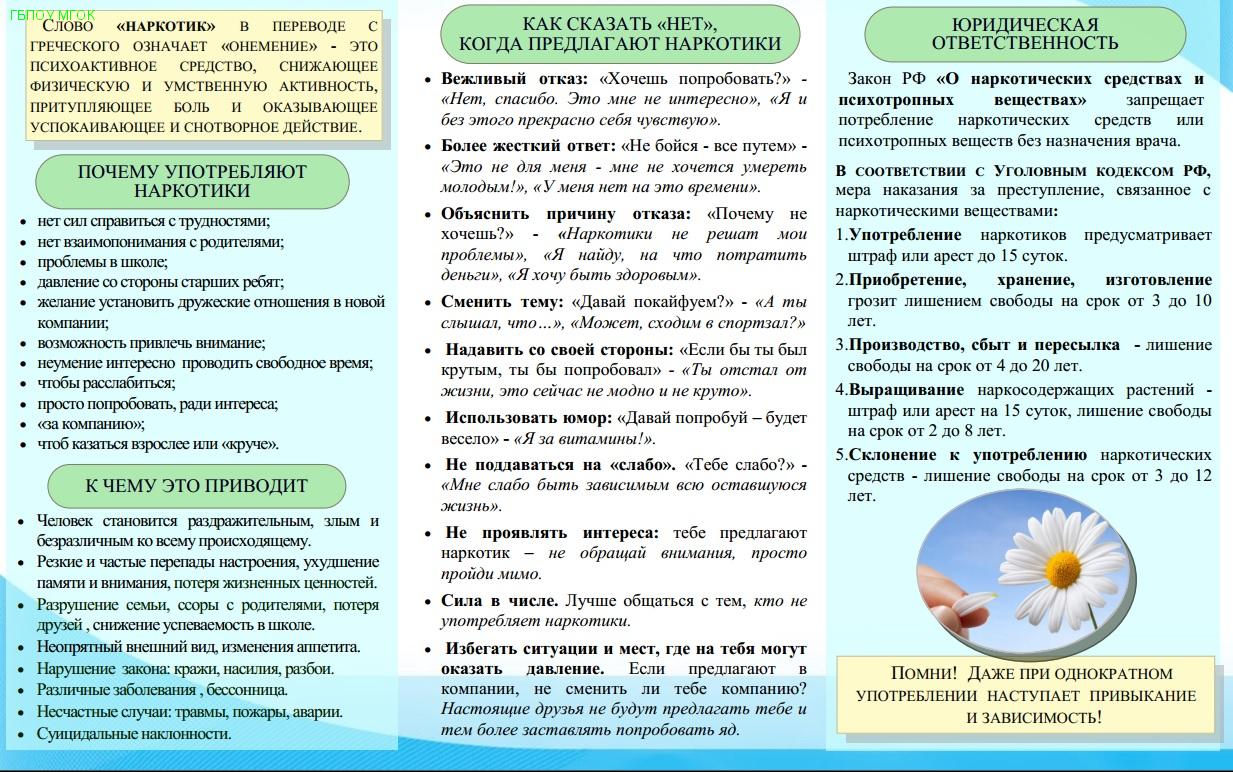 БУДЬ МОДНЫМ!Занимайся физкультурой 3-5 раз в неделю, не перенапрягая организм интенсивными физическими нагрузками. Обязательно найди именно для себя способ двигательной активности.Соблюдай режим питания. Не переедай, и не голодай. Питайся 4-5 раз в день, употребляя в пищу, необходимое для растущего организма количество белков, витаминов и минеральных веществ, ограничивая себя в животных жирах и сладостях. Не переутомляйся умственной работой. Получай удовлетворение от учебной деятельности. В свободное время занимайся творчеством. Принимай активное участие в организации школьных мероприятий, посещай кружки, секции. Знай и соблюдай правила общения.        -Доброжелательно относитесь к людям. (Чаще говори вежливые слова, говори всегда правду, ведь ложь не красит человека, не перебивай старших, не загрязняй свою речь нецензурными словами.)       - Прежде чем вступить в конфликтную           ситуацию, подумай над тем, какой         результат ты хочешь получить.       - В конфликте признавай не только  свои интересы, но  и    интересы  другого  человека. Это позволит тебе сохранить в норме своё психическое          здоровье. Помни! Общение это            ежедневный труд!Соблюдай режим сна и бодрствования. Выработай, с учетом своих индивидуальных особенностей характера, способ отхода ко сну, позволяющий быстро уснуть и полностью восстановить силы. Соблюдай правила личной гигиены и  безопасного поведения. Одевайся строго по погоде. Соблюдай технику безопасности во время физического труда, занимаясь сортом, при использовании спортивного инвентаря. Береги зрение.  Не проводи много времени у компьютера и телевизора!Занимайся закаливанием организма и определи для себя способы, которые  помогают победить простуду. Не позволяй другим, тем, кто прикидывается твоим «многоопытным» другом заманивать тебя в ловушку. Учись не поддаваться, когда тебе предложат попробовать сигарету или спиртное , наркотические средства или психотропные веществ и  их аналогов и других одурманивающих веществ. Если возникает неуютное чувство – не надо стесняться – твердо заяви о своём отношении к этому, скажи решительное и однозначное  НЕТ!     Не позволяй другим делать что – то против своей воли! Сделать правильный выбор сложно,но это сделает тебя увереннее,сильнее и успешнее!МБОУ СОШ №32Памяткапо профилактике наркоманиисреди учащихся 8-11 классов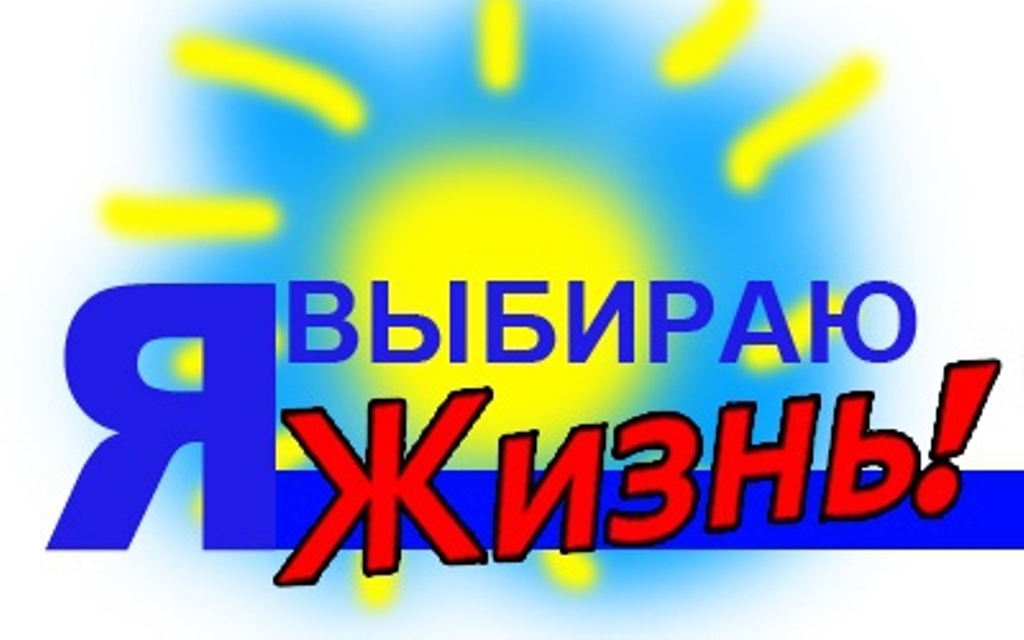 Социальный педагог Тагирова Р.Т.Педагог-психолог Гаджиева А.М.15 марта – 20 марта 2021 год